国道209线忻州吕梁界至方山县城段改建工程PPP市场测试方案吕梁市交通运输局二〇二二 年 八 月目  录一、市场测试公告	1二、项目简介	21. 项目地理位置	22. 交通量预测	33. 建设技术标准	44. 项目建设规模	55. 投资估算及资金筹措	66. 项目进程	9三、测试内容	101. 运作模式	102. 项目公司的组建及合作年限	103. 回报机制	114. 超额收益分配	125. 项目融资方案	136. 项目前期工作及费用承担	147. 主要经济技术内容及其它内容	148. 投标人资格要求	159. 潜在社会资本的其他建议和意见	18一、市场测试公告致潜在社会资本：国道209线忻州吕梁界至方山县城段改建工程项目，拟采用政府和社会资本合作（PPP）模式实施。为进一步加快项目的实施进度，保证本项目获得社会资本的充分响应，特邀请潜在社会资本进行市场测试。1、本次市场测试并非项目正式采购程序的组成部分，所提供的方案信息在采购过程中仍可能进一步修改，对各方并不具有约束力；2、社会资本须根据测试主要内容，逐条阐述社会资本的意见及建议。3、请潜在社会资本在2022年9月5日下午17:00之前以PDF格式（加盖单位公章）将相关测试内容的意见及建议发送至下列指定邮箱。联系人：张先生     联系方式：13935801020联系人：范先生     联系方式：15129296236联系邮箱：SXJKCZY@126.com吕梁市交通运输局2022年8月19日二、项目简介1. 项目地理位置国道209即苏尼特左旗—北海公路，起于内蒙古自治区锡林郭勒盟苏尼特左旗，终止于广西壮族自治区北海市，途经内蒙古、山西、河南、湖北、湖南和广西六个省份。国道209是国家公路网规划(2013～2030年)规划的普通国道网中47条北南纵线的其中一纵，同时G209也是《山西省省道网规划（2021~2035年）》中普通国省道网布局“八纵十六横多联”中的七纵干线，是山西省北与内蒙古自治区、南与中部河南省的政治、经济、文化交流的联系纽带。吕梁境内国道209线，北与忻州市相接，南与临汾市接壤，全长254公里，经岚县、方山县、离石区、中阳县、交口县5个区县。本项目忻州吕梁市界至方山县城段位于吕梁境内G209公路的北部，北与G209忻州吕梁市界相接，南与在建G209方山县城至中阳金罗镇段一级公路相接，路线全长100.525公里，途经岚县和方山县两个县区。具体位置见图1。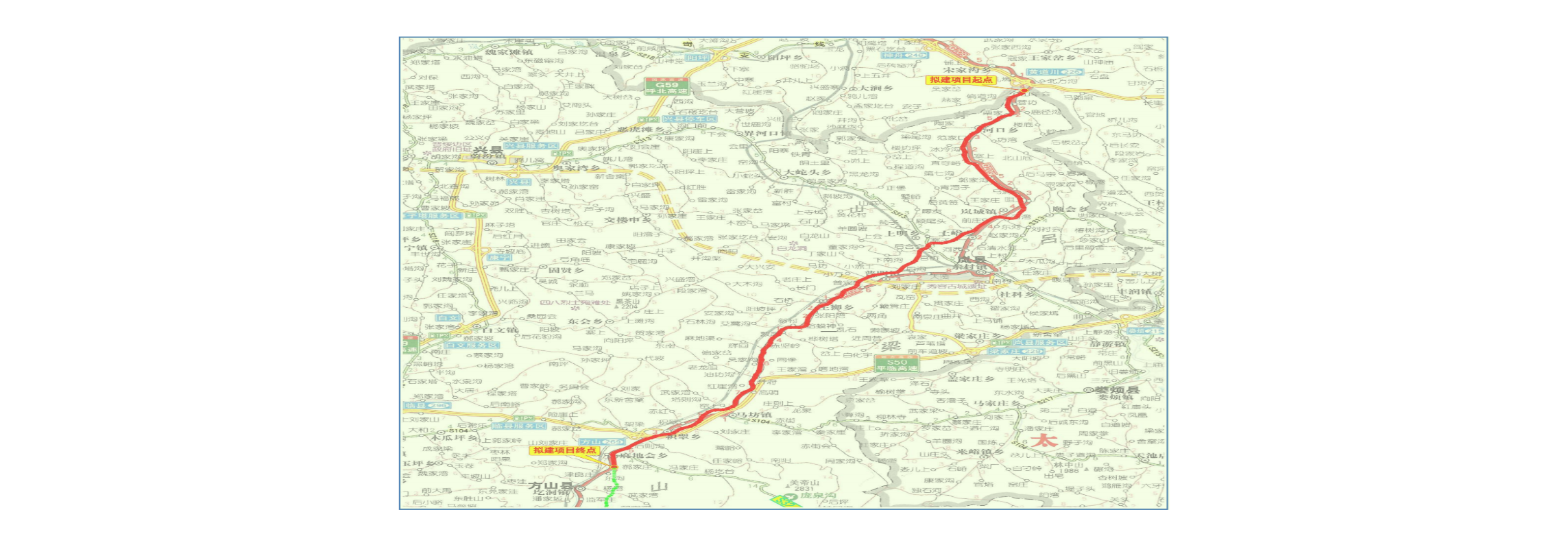 图1 项目地理位置图2. 交通量预测（1）交通量 根据项目《工可报告》，项目交通量预测特征年值具体如下表。表1 本项目未来年交通量预测结果单位：pcu/d（2）车型比例根据项目《工可报告》项目车型比例如下表：表2 项目各特征年车型结构预测表项目主营业务收入来自车辆收费，即收取通行费。其他营业收入金额较小，诸如服务区的营业收入等，本着效益与费用一致的原则，成本和效益均未计入。参考目前山西省已运营的一级公路的收费政策，并考虑到特殊免费车辆的因素，本项目收费率为按98%考虑。计算公式为：收费收入＝ 各车型t年的交通量×各车型收费标准×有效天数×收费率小客车扣除节假日免费天数后按343天计算，大客车和货车按365天计算。根据以上项目交通量、车型比例、收费标准、免费车辆情况，计算本项目收费收入如下：表3 项目运营期（收费期）逐年收费收入表单位：万元3. 建设技术标准根据本公路性质、沿线地形、交通量预测结果、通行能力分析和服务水平评价结果，推荐主线全线采用四车道一级公路标准，设计速度采用80km/h，路基宽度22.5m。拟建公路主要技术指标见表4所示。表4 推荐线主要技术指标表4. 项目建设规模根据《工可报告》，项目推荐方案路线100.525km (K0+000~K100+525)，路线起于岚县岚城镇，终于方山县赵庄村，经岚县、方山县境内路线长度分别为：岚县境内68.10km，方山境内32.425km。项目推荐路线全长100.525km，土方10764.838千，石方1631.093千；排水防护工程1375.790千，特殊路基处理615千；沥青混凝土路面2090.382千；全线设大桥26座，长7236m，中桥37座，长1866m；小桥10座，长220米，涵洞240道；征用土地8409.27亩，互通式立体交叉3处，平面交叉38处，桥隧比例占9.27％。本项目拟采用经营性公路建设，设主线收费站2处，停车区2处，治超站2处，养护工区2处，交通工程及沿线设施100.525km。表5 推荐方案主要工程数量表5. 投资估算及资金筹措1)投资估算主线推荐方案(K线)路线全长100.525公里，总投资估算为577360.8676万元，平均每公里造价为5743.4555万元。其中第一部分建筑安装工程费426450.0629万元，第二部分56849.1368万元，第三部分工程建设其他费用23020.3163万元，预备费45568.7564万元，建设期贷款利息25472.5952万元。根据项目《工可报告》，估算总投资详见下表。表6 工可报告估算总投资表2）资金筹措本项目资金筹措拟采用政府和社会资本合作（PPP）模式进行项目融资，项目建设资金由资本金、车购税资金、政府财政补助及商业银行贷款共同组成。资本金：11.5472亿元，占投资总额的20%，其中5.6581亿元，由车购税资金作为政府出资的项目资本金，占资本金比例49%，另外5.8891亿元的资本金由社会资本方筹措，占资本金比例51%。商业银行贷款：36.0535亿元，占投资总额的62.4%，合作期内项目公司（社会资本）自行承担债务资金的还本付息责任。资金到款按照建设期三年30%、40%、30%的比例到位。地方政府补助：车购税补助资金总额经测算为12.7935亿元，其中5.6581亿元车购税作为政府出资的项目资本金，剩余车购税补助资金7.1354亿元作为作为建设期补助，此外需要政府额外提供补助3.0亿元。资金到款按照建设期三年30%、40%、30%的比例到位。具体资金筹措计划下表所示。表7 项目资金筹措计划（3）工期安排报告建议项目工期36个月。6. 项目进程《国道209线忻州吕梁界至方山县城段改建工程项目》山西省交通运输厅正在进行方案论证。三、测试内容1. 运作模式本项目拟采用“政府和社会资本合作（PPP）+施工总承包模式”。吕梁市交通运输局作为项目实施机构（即采购人、合同签署的甲方）通过公开招标的方式选择社会资本方。政府和社会投资人出资组建项目公司（SPV），政府授予项目公司特许经营权，由项目公司负责该项目投融资、施工、运营、管理、维护、移交等工作。特许经营期满后，项目设施无偿移交给政府指定机构。项目实施机构对项目建设、运营进行监管，不参与项目的具体经营和管理。根据本项目投资收益水平、风险分配基本框架、融资需求、改扩建需求和期满处置等因素，本项目采用建设—运营—移交（BOT）的PPP运作模式。社会资本的意见和建议                      。2. 项目公司的组建及合作年限本项目需设立专门的项目公司，由政府方和社会资本方共同出资组建项目公司，其中政府方占股49%，社会资本方占股51%。项目公司独立运营，政府方不参与项目公司分红，但参与超额收益分配。项目合作期限：本项目合作期限即为特许经营期，包括建设期和运营期（含收费期）两个阶段，特许经营期限共计33年，其中：根据《工可报告》建设期36个月，自项目开工日起至交工日止；运营期（含收费期）：自交工日起至项目移交日止，其中收费期不超过30年（以省政府批复为准），自本项目收费许可颁布之日起计，除非PPP项目合同因故提前终止。建设期时间节点根据设计文件初排工期及政府方要求来确定（在招标文件发出前商定）。社会资本的意见和建议                      。3. 回报机制项目回报机制采用“可行性缺口补助”方式。本项目使用者付费来源包括：由车辆通行费收入和其他业务收入两部分构成。车辆通行费收入是指项目公司按照国家规定收取的车辆通行费收入。其他业务收入包括服务区收入和经营开发收入，其中服务区收入主要来源于加油站和便利店、洗车、修车、餐饮等收入；经营开发收入主要包括广告开发收入及其它相关开发收入。车辆通行费的收费标准按照相关批复执行。可行性缺口拟采用运营期30年逐年等额（按照最低收益要求测算）或递增（采用财政部公式测算）补助的方式，请社会资本根据自身实际提出参与此项目的收益要求。等额补助方式应提出融资前税前财务基准收益率、资本金税后财务基准收益率、年补助金额等相关参数；递增补助方式应提出年度折现率、合理利润率、融资前税前财务基准收益率、资本金税后财务基准收益率等相关参数；社会资本的意见和建议                      。4. 超额收益分配方案A：在本项目的全生命周期内，将由政府和社会资本共同认可的第三方审计机构对项目公司进行审计，并根据审计结果计算社会资本投入的项目资本金实际内部收益率（FIRR，简称“实际收益率”，计算期为建设期+已运营年限），如实际收益率达到社会资本在投标时填报的资本金内部收益率界限值A及以上时，政府参与超额收益分配，超额收益分配标准如表8。表8  超额收益分配标准注：A值为投标人填报的社会资本资本金内部收益率界限值，超过该限值将进行超额收益分配。方案B：在本项目的全生命周期内，将由政府和社会资本共同认可的第三方审计机构对项目公司进行审计，当项目实际车辆通行费累计总收入（T）超过《工可报告》预测车辆通行费总收入（S）时，政府和项目公司按照约定的比例对超出部分进行分配，超额收益分配标准如表9。表9  超额收益分配标准社会资本的意见和建议                      。5. 项目融资方案项目资本金为11.5472亿元，占投资总额的20%，其中5.6581亿元，由车购税资金作为政府出资的项目资本金，占资本金比例49%，另外5.8891亿元的资本金由社会资本方筹措，占资本金比例51%。政府额外提供补助3.0亿元。资金按照建设期三年30%、40%、30%的比例到位。除项目资本金及建设期补助，其余资金以项目公司作为贷款主体向银行贷款融资，也可由社会资本通过其他融资方式解决，或者以上两方式并存。项目资本金由中选社会资本方筹集，政府方不为本项目融资提供任何形式的担保。社会资本的意见和建议                      。6. 项目前期工作及费用承担项目前期工作：本项目由政府方完成如下前期工作，包括项目立项、可行性研究报告、初步设计、施工图设计、环境影响评价报告、水土保持方案、地质灾害评估、压覆矿产资源等专项评估及批复的相关工作，项目前期相关工作费用由项目公司承担。征地拆迁由政府方协助项目公司完成，费用由项目公司承担。社会资本的意见和建议                      。7. 主要经济技术内容及其它内容（1）通行费收入波动风险：实际交通量与低于预测交通量引起的交通量不足风险由项目公司承担；实际收费标准低于《工可报告》所列收费标准，在《收费公路管理条例》等相关法律、法规、政策允许的情况下，可与政府协商延长收费期，以弥补该因素导致的损失，但最长收费期不得超过国家及山西省规定的最长收费年限。若实际收费标准高于《工可报告》所列收费标准，应重新进行核算，相应缩短收费期或核减政府补助金额。由交通量及收费标准调整引起的通行费收入波动风险由项目公司承担。（2）项目年运营成本：养护费用。根据调查，本项目所在地区的路基部分养护费用按8万元/公里计，全线无隧道，经计算本项目通车年养护费用为804万元。运营初年与大修后初年日常维修保养取养护支出的40%，第二年取60%，第三年取100%。考虑物价上涨因素每年增长幅度为2％。管理费用。本项目拟设收费站2处。预计设置养护人员91人，包括养护、收费、监控、疏导、工勤、路政、清障和隧道人员等；设管理人员51人。通车第一年人均综合管理成本按养护人员5万元/年，管理人员8万元/年计，则本项目通车年人员费用为863万元；另外，项目支出预算综合控制标准为4万元/年·km。则本项目通车年的管理费用为1265万元。考虑物价上涨因素每年增长幅度为2％。大修费用。拟建项目大修年份安排在建成后第十五年，即2039年和2054年。大修费用按照按路基200万元/km、隧道350万元/km计。考虑物价上涨因素每年增长幅度为2％。（4）竞争项：收费期限不大于360个月，由社会资本报价确定；（5）竞争项：社会资本的资本金内部收益率界限值（政府方参与超额收益分配）不大于8.0%，由社会资本报价确定。（6）竞争项：政府方运营期补助，由社会资本报价确定。社会资本的意见和建议                      。8. 投标人资格要求1、根据项目实际情况，建议本项目社会资本方应具备以下资格条件：（1）在中国境内依法注册的企业法人，且合法存续，没有处于被吊销营业执照、责令关闭或者被撤销等不良状态，且不得为吕梁市人民政府下属的政府融资平台公司及其控股的其他国有企业（上市公司除外）；（2）上一年末总资产不少于200亿元人民币，净资产在10亿元人民币及以上；（3）最近连续三年每年均为盈利，财务状况良好，且年度财务报告应当经具有法定资格的中介机构审计；没有处于财产被接管、冻结、破产或其他不良状态，无重大不良资产或不良投资项目；（4）具有不低于40亿元人民币的投融资能力；（5）银行或其他金融机构授信额度余额不低于40亿元人民币；（6）商业信誉良好，在经济活动中无重大违法违规行为，近三年内财务会计资料无虚假记载、银行和税务信用评价系统或企业信用系统中无不良记录；（7）具备住房和城乡建设部（原建设部）颁发的公路工程施工总承包一级或以上资质；（8）被列入交通运输部网站中“全国公路建设市场信用信息管理系统”中的公路工程施工资质企业名录，且申请人名称与上述名录单位名称一致；（9）具备有效的安全生产许可证；（10）未被省级及以上交通运输主管部门取消在山西省的投标资格或禁止进入该区域公路建设市场且在处罚期内；（11）未被最高人民法院在“信用中国”网站（www.creditchina.gov.cn）中列入失信被执行人名单且有效；（12）根据《关于在招标投标活动中全面开展行贿犯罪档案查询的通知》（高检会﹝2015﹞3号最高人民检察院 国家发展改革委发）及《关于在工程建设领域开展行贿犯罪档案查询工作的通知》（高检会〔2015〕5号最高人民检察院、住房和城乡建设部、交通运输部、水利部发）文件中的规定，申请人及其法定代表人近三年内不得存在行贿犯罪记录；（13）近五年必须承担过以下业绩：①合同金额累计超过40亿元人民币的公路工程（含在建）项目投融资；②累计100km（含）以上的一级公路建设施工（已通过交工或竣工验收）项目（已通过交工或竣工验收）。注：②中业绩证明应提供已列入交通运输部“全国公路建设市场信用信息管理系统”的相关证明材料。2、接受社会资本以联合体形式进行申请，但应满足下列条件：（1）联合体所有成员数量不得超过2家，且联合体各方不得再以自己名义单独或参加其他联合体提出申请，否则相关申请均无效；（2）联合体各成员必须同时满足本公告第1款（1）、（3）、（6）、（10）、（11）和（12）项的要求；（3）联合体牵头人的投融资能力和授信余额满足本公告第1款（4）、（5）项的要求；（4）联合体成员中必须有满足本公告第1款（7）、（8）、（9）和（13）项要求的企事业单位，联合体两家以上成员具有同一专业的，在其承担的工作范围内按照资质等级较低的单位确定联合体资质等级；（5）联合体牵头人必须同时满足本公告第1款（2）、（7）和（9）项要求；社会资本的意见和建议                      。9. 潜在社会资本的其他建议和意见 社会资本的意见和建议                      。潜在投资人：                           （盖章 ） 联 系 人：               联系电话：               联系邮箱：                        年份路段202520302035204020442054起点～黄榆140511755220917234242488727354黄榆～普明153671919522875256172721729916普明～马坊185572318127625309373286836127马坊～终点225522770232459357333744339751全 线 平 均169772113625105280222969332427年份小客大客小货中货大货汽列合计202529.9%1.8%2.6%2.7%3.2%59.9%100.00%203030.5%2.1%2.3%2.5%3.4%59.3%100.00%203531.3%2.3%1.9%2.3%3.6%58.6%100.00%204031.6%2.6%1.6%2.2%3.8%58.2%100.00%204431.7%2.7%1.4%2.2%4.0%58.0%100.00%205431.9%2.8%1.3%2.2%4.1%57.8%100.00%年份收费收入年份收费收入121714163505822265417355173236341835982424657193645452572420369316268372137204727735223747982866323377559296222438034103061325383151131638263859812322942738883133296428391701433647293945915343453039750项     目单  位标准值采用值技术等级一级一级设计速度km/h8080路基宽度m22.522.5行车道宽度m3.753.75停车视距m110110圆曲线最小半径m400750最大纵坡%54.95路基设计洪水频率1/1001/100小桥、涵洞设计洪水频率1/1001/100大、中桥设计洪水频率1/1001/100地震动峰值加速度m/s20.05-0.1g桥涵设计荷载公路-Ⅰ级公路-Ⅰ级序号指标名称指标名称单位工程量一、路线一、路线一、路线1路线长度路线长度km100.525二、路基路面二、路基路面二、路基路面2土石方土方1000m310764.8382土石方石方1000m31631.0933排水及防护工程排水及防护工程1000m31375.7904不良地质处理不良地质处理1000m3615.0005路面路面1000m22090.382三、桥涵三、桥涵三、桥涵6大桥大桥m/座7236/267中桥中桥m/座1866/378小桥小桥m/座220/109涵洞涵洞道240四、路线交叉四、路线交叉四、路线交叉10互通式立体交叉互通式立体交叉处311平面交叉平面交叉处38五、征地拆迁五、征地拆迁五、征地拆迁12征用土地征用土地亩8409.2713拆迁房屋拆迁房屋m252310六、全路段工程造价六、全路段工程造价六、全路段工程造价万元577360.8676七、平均每公里造价七、平均每公里造价七、平均每公里造价万元5743.4555分项编号工程或费用名称单位数量金额（元）技术经济指标各项费用比例(%)1第一部分 建筑安装工程费公路公里100.525426450062942422289.2773.86101临时工程公路公里100.52521563829214512.110.37102路基工程km91.203154525680816943048.0226.76103路面工程km87.9038185728009312228.2514.18104桥梁涵洞工程km9.3221076593821115489575.3418.65106交叉工程处412344513995718326.814.06107交通工程及沿线设施公路公里100.5253054921823038967.245.29108绿化及环境保护工程公路公里100.5251270252171263618.182.20109其他工程公路公里100.52519600584194982.190.34110专项费用元1159439872.012第二部分 土地使用及拆迁补偿费公路公里100.5255684913685655223.759.85201土地使用费亩8598.4746496877354075.768.05202拆迁补偿费公路公里100.5251014927401009626.861.76203拆迁管理费公路公里100.525202985520192.540.043第三部分 工程建设其他费公路公里100.5252302031632290009.083.99301建设项目管理费公路公里100.52596650936961461.691.67303建设项目前期工作费公路公里100.52577934236775272.181.35304专项评价(估)费公路公里100.525177627681767000.31306生产准备费公路公里100.5251027366102200.02308工程保险费公路公里100.52516827858167399.730.29309其他相关费用公路公里100.52520000000198955.480.354第四部分 预备费公路公里100.5254556875644533076.997.89401基本预备费公路公里100.5254556875644533076.997.895第一至四部分合计公路公里100.525551888272554900599.195.596建设期贷款利息公路公里100.5252547259522533956.244.41601建设期贷款利息（第一年）元248180580.43602建设期贷款利息（第二年）元839429441.45603建设期贷款利息（第三年）元1459649502.537公路基本造价公路公里100.525577360867657434555.35100.00项目投资总额（亿元）类 别金 额（亿元）金 额（亿元）资金来源占投资总额比例(％)占投资总额比例(％)57.7361资本金11.54725.6581车购税资金49.02057.7361资本金11.54725.8891社会资本出资的项目资本金51.02057.7361建设期补助7.13547.1354车购税资金12.412.457.7361建设期补助3.03.0地方政府补助5.25.257.7361商业银行贷款36.053536.0535社会资本或项目银行贷款62.462.4序号实际收益率（FIRR）超额收益分配比例（政府方 : 社会资本方）1FIRR≤A0 : 102A< FIRR≤8.5%2 : 838.5%< FIRR ≤9%5 : 54FIRR > 9 %8 : 2序号超额通行费收入(万元)超额收益分配比例（政府方 : 社会资本方）1T ≤S0 : 1020 ＜ T-S ≤0.1×S2 : 830.1×S＜ T-S ≤0.5×S5 : 540.5×S＜ T-S ≤0.8×S8 : 250.8×S＜ T-S10 : 0